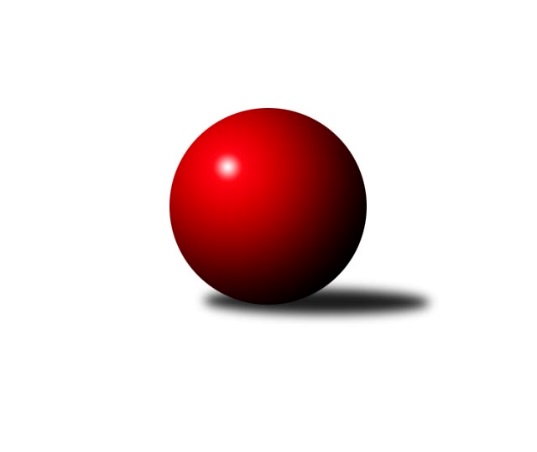 Č.2Ročník 2023/2024	24.9.2023Nejlepšího výkonu v tomto kole: 3419 dosáhlo družstvo: SK Žižkov Praha2. KLZ A 2023/2024Výsledky 2. kolaSouhrnný přehled výsledků:SK Žižkov Praha	- Kuželky Aš	7:1	3419:3088	19.0:5.0	23.9.SKK Rokycany	- TJ Bižuterie Jablonec nad Nisou	7:1	3258:2969	17.0:7.0	23.9.KK Jiří Poděbrady	- KK Kosmonosy 		dohrávka		28.10.Tabulka družstev:	1.	SK Žižkov Praha	2	2	0	0	15.0 : 1.0 	40.0 : 8.0 	 3295	4	2.	SKK Rokycany	2	2	0	0	14.0 : 2.0 	34.5 : 13.5 	 3314	4	3.	KK Jiří Poděbrady	1	1	0	0	6.0 : 2.0 	14.5 : 9.5 	 3126	2	4.	KK Konstruktiva Praha	1	1	0	0	5.0 : 3.0 	11.5 : 12.5 	 3209	2	5.	KK Kosmonosy	1	0	0	1	3.0 : 5.0 	12.5 : 11.5 	 3159	0	6.	TJ Bižuterie Jablonec nad Nisou	2	0	0	2	1.0 : 15.0 	10.0 : 38.0 	 2866	0	7.	Kuželky Aš	3	0	0	3	4.0 : 20.0 	21.0 : 51.0 	 3077	0Podrobné výsledky kola:	 SK Žižkov Praha	3419	7:1	3088	Kuželky Aš	Hedvika Mizerová	127 	 116 	 150 	146	539 	 2:2 	 545 	 133	138 	 148	126	Marie Hertel	Lucie Řehánková	133 	 154 	 123 	143	553 	 3:1 	 520 	 134	124 	 121	141	Ivona Mašková	Blanka Mašková	133 	 132 	 143 	141	549 	 4:0 	 481 	 107	122 	 117	135	Veronika Fajtová	Kateřina Katzová	144 	 148 	 143 	150	585 	 4:0 	 476 	 129	118 	 105	124	Kristýna Repčíková	Blanka Mizerová	143 	 157 	 156 	139	595 	 4:0 	 481 	 124	103 	 128	126	Miroslava Utikalová	Lenka Boštická	154 	 155 	 132 	157	598 	 2:2 	 585 	 140	136 	 136	173	Martina Pospíšilovározhodčí: Michal TruksaNejlepší výkon utkání: 598 - Lenka Boštická	 SKK Rokycany	3258	7:1	2969	TJ Bižuterie Jablonec nad Nisou	Lada Hessová	145 	 141 	 147 	121	554 	 4:0 	 420 	 101	100 	 105	114	Jana Gembecová	Alice Tauerová	135 	 123 	 143 	120	521 	 1:3 	 580 	 159	149 	 137	135	Olga Petráčková	Monika Kalousová	135 	 161 	 131 	139	566 	 4:0 	 500 	 114	145 	 117	124	Lenka Stejskalová	Lucie Vrbatová	149 	 132 	 113 	141	535 	 3:1 	 466 	 117	119 	 122	108	Zdeňka Kvapilová	Lenka Findejsová	134 	 135 	 138 	135	542 	 3:1 	 511 	 125	136 	 130	120	Jana Florianová	Daniela Pochylová	134 	 128 	 129 	149	540 	 2:2 	 492 	 148	109 	 132	103	Iveta Seifertová st.rozhodčí: Karel MajnerNejlepší výkon utkání: 580 - Olga PetráčkováPořadí jednotlivců:	jméno hráče	družstvo	celkem	plné	dorážka	chyby	poměr kuž.	Maximum	1.	Zdeňka Dejdová 	KK Jiří Poděbrady	586.00	358.0	228.0	4.0	1/1	(586)	2.	Blanka Mizerová 	SK Žižkov Praha	581.00	380.5	200.5	3.0	2/2	(595)	3.	Lada Hessová 	SKK Rokycany	574.00	378.0	196.0	6.5	2/2	(594)	4.	Lenka Boštická 	SK Žižkov Praha	571.50	366.0	205.5	2.5	2/2	(598)	5.	Tereza Chlumská 	KK Konstruktiva Praha 	565.00	372.0	193.0	5.0	1/1	(565)	6.	Karolína Kovaříková 	KK Kosmonosy 	565.00	373.0	192.0	5.0	1/1	(565)	7.	Lucie Dlouhá 	KK Kosmonosy 	560.00	379.0	181.0	5.0	1/1	(560)	8.	Marie Chlumská 	KK Konstruktiva Praha 	560.00	392.0	168.0	9.0	1/1	(560)	9.	Martina Pospíšilová 	Kuželky Aš	559.50	370.3	189.3	4.0	2/2	(585)	10.	Edita Koblížková 	KK Konstruktiva Praha 	559.00	374.0	185.0	6.0	1/1	(559)	11.	Lucie Vrbatová 	SKK Rokycany	558.00	371.0	187.0	4.0	2/2	(581)	12.	Monika Kalousová 	SKK Rokycany	552.00	375.5	176.5	6.5	2/2	(566)	13.	Ivona Mašková 	Kuželky Aš	549.50	387.5	162.0	8.5	2/2	(579)	14.	Michaela Moravcová 	KK Jiří Poděbrady	549.00	364.0	185.0	10.0	1/1	(549)	15.	Daniela Pochylová 	SKK Rokycany	547.50	366.0	181.5	3.0	2/2	(555)	16.	Lenka Findejsová 	SKK Rokycany	547.50	389.0	158.5	9.0	2/2	(553)	17.	Tereza Votočková 	KK Kosmonosy 	542.00	384.0	158.0	11.0	1/1	(542)	18.	Kateřina Katzová 	SK Žižkov Praha	541.50	371.0	170.5	8.0	2/2	(585)	19.	Blanka Mašková 	SK Žižkov Praha	539.00	366.5	172.5	6.5	2/2	(549)	20.	Lucie Řehánková 	SK Žižkov Praha	535.00	362.0	173.0	4.0	2/2	(553)	21.	Hana Kovářová 	KK Konstruktiva Praha 	535.00	362.0	173.0	5.0	1/1	(535)	22.	Alice Tauerová 	SKK Rokycany	534.50	355.5	179.0	6.5	2/2	(548)	23.	Hedvika Mizerová 	SK Žižkov Praha	527.00	360.5	166.5	8.0	2/2	(539)	24.	Marie Hertel 	Kuželky Aš	518.25	365.0	153.3	10.3	2/2	(545)	25.	Jana Florianová 	TJ Bižuterie Jablonec nad Nisou	515.50	356.5	159.0	2.5	2/2	(520)	26.	Tereza Nováková 	KK Kosmonosy 	512.00	348.0	164.0	5.0	1/1	(512)	27.	Dita Kotorová 	KK Jiří Poděbrady	505.00	362.0	143.0	11.0	1/1	(505)	28.	Jana Takáčová 	KK Jiří Poděbrady	504.00	354.0	150.0	8.0	1/1	(504)	29.	Jana Čiháková 	KK Konstruktiva Praha 	502.00	365.0	137.0	12.0	1/1	(502)	30.	Pavlína Říhová 	KK Kosmonosy 	498.00	357.0	141.0	10.0	1/1	(498)	31.	Magdaléna Moravcová 	KK Jiří Poděbrady	493.00	360.0	133.0	12.0	1/1	(493)	32.	Vlasta Kohoutová 	KK Jiří Poděbrady	489.00	349.0	140.0	13.0	1/1	(489)	33.	Kristýna Repčíková 	Kuželky Aš	488.50	347.3	141.3	13.8	2/2	(516)	34.	Martina Starecki 	KK Konstruktiva Praha 	488.00	352.0	136.0	8.0	1/1	(488)	35.	Iveta Seifertová  st.	TJ Bižuterie Jablonec nad Nisou	486.50	333.0	153.5	10.0	2/2	(492)	36.	Hana Mlejnková 	KK Kosmonosy 	482.00	349.0	133.0	10.0	1/1	(482)	37.	Veronika Fajtová 	Kuželky Aš	479.25	340.3	139.0	13.0	2/2	(504)	38.	Lenka Stejskalová 	TJ Bižuterie Jablonec nad Nisou	472.50	335.0	137.5	14.0	2/2	(500)	39.	Zdeňka Kvapilová 	TJ Bižuterie Jablonec nad Nisou	450.50	319.0	131.5	18.0	2/2	(466)	40.	Jana Gembecová 	TJ Bižuterie Jablonec nad Nisou	432.50	306.0	126.5	23.5	2/2	(445)		Olga Petráčková 	TJ Bižuterie Jablonec nad Nisou	580.00	390.0	190.0	5.0	1/2	(580)		Markéta Kopčíková 	Kuželky Aš	544.50	376.5	168.0	8.0	1/2	(554)		Miroslava Utikalová 	Kuželky Aš	481.00	342.0	139.0	18.0	1/2	(481)		Nikola Stehlíková 	Kuželky Aš	456.00	337.0	119.0	17.0	1/2	(456)		Iveta Seifertová  ml.	TJ Bižuterie Jablonec nad Nisou	436.00	304.0	132.0	12.0	1/2	(436)Sportovně technické informace:Starty náhradníků:registrační číslo	jméno a příjmení 	datum startu 	družstvo	číslo startu
Hráči dopsaní na soupisku:registrační číslo	jméno a příjmení 	datum startu 	družstvo	4761	Miroslava Utikalová	23.09.2023	Kuželky Aš	Program dalšího kola:3. kolo			-- volný los -- - TJ Bižuterie Jablonec nad Nisou	30.9.2023	so	11:30	KK Konstruktiva Praha  - KK Jiří Poděbrady	30.9.2023	so	13:30	KK Kosmonosy  - SK Žižkov Praha	Nejlepší šestka kola - absolutněNejlepší šestka kola - absolutněNejlepší šestka kola - absolutněNejlepší šestka kola - absolutněNejlepší šestka kola - dle průměru kuželenNejlepší šestka kola - dle průměru kuželenNejlepší šestka kola - dle průměru kuželenNejlepší šestka kola - dle průměru kuželenNejlepší šestka kola - dle průměru kuželenPočetJménoNázev týmuVýkonPočetJménoNázev týmuPrůměr (%)Výkon1xLenka BoštickáŽižkov5981xOlga PetráčkováJablonec111.175802xBlanka MizerováŽižkov5952xLenka BoštickáŽižkov110.315981xKateřina KatzováŽižkov5852xBlanka MizerováŽižkov109.755952xMartina PospíšilováAš5851xMonika KalousováRokycany108.485661xOlga PetráčkováJablonec5801xKateřina KatzováŽižkov107.915851xPavlína ŘíhováKosmonosy5692xMartina PospíšilováAš107.91585